Продублировать в разделе: информация о проверках деятельности органов исполнительной власти Республики Башкортостан и органов местного самоуправленияО проведении плановой  выездной проверки сельского поселения 
Старомунасиповский сельсовет муниципального района Бурзянский район Республики Башкортостан	28 августа 2017 года Управлением Россельхознадзора по Республике Башкортостан проведена плановая выездная проверка в отношении администрации сельского поселения Старомунасиповский сельсовет муниципального района Бурзянский район Республики Башкортостан. В ходе  проверки  нарушений  земельного  законодательства  не  выявлено. 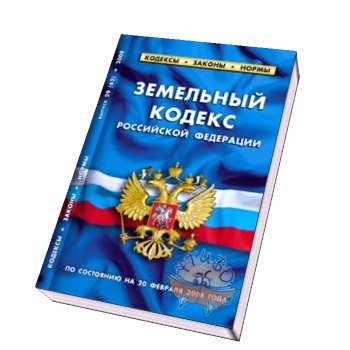 